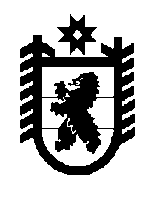 Республика  КарелияСовет  Олонецкого  городского поселения-представительный орган муниципального образования53-е заседание 3-го созываРЕШЕНИЕот  08 .11.2016 года   № 267 Об установлении и введении в действие на территории Олонецкого городского поселения налога на имуществофизических лиц     В соответствии с главой 32 Налогового кодекса Российской Федерации, ст.9, 27 Устава Олонецкого городского поселения  Совет Олонецкого городского поселения – представительный орган муниципального образования решил:     1. Установить и ввести в действие с 1 января 2017 года на территории Олонецкого городского поселения налог на имущество физических лиц.      2. Установить налоговые ставки при определении налоговой базы, исходя из кадастровой стоимости объекта налогообложения в следующих размерах:      1) 0,05 процента в отношении:- жилых домов, жилых помещений;- объектов незавершенного строительства в случае, если проектируемым назначением таких объектов является жилой дом;- единых недвижимых комплексов, в состав которых входит хотя бы одно жилое помещение (жилой дом);- гаражей и машино-мест;- хозяйственных строений или сооружений, площадь аждого из которых не превышает 50 квадратных метров и которые расположены на земельных участках, предоставленных для ведения личного подсобного, дачного хозяйства, огородничества, садоводства или индивидуального жилищного строительства;      2) 0,5 процента в отношении объектов налогообложения, включенных в перечень, определяемый в соответствии с пунктом 7 статьи 378.2, абзацем вторым пункта 10 статьи 378.2 Налогового кодекса Российской Федерации;      3) 1 процента в отношении объектов налогообложения, кадастровая стоимость каждого из которых превышает 300 миллионов рублей;4) 0,5 процента в отношении прочих объектов налогообложения.     3. Решение  от   18.11.2014г. № 94 «О налоге на имущество физических лиц» признать утратившим силу.      4. Настоящее решение вступает в силу с 1 января 2017 года, но не ранее, чем по истечении одного месяца со дня его официального опубликования.Председатель СоветаОлонецкого городского поселения                                            Н.Ю.КанаеваГлава Олонецкого гоодского поселения                                    Ю.И.Минин